OKRESNÉ KOLO VO FLORBALE DIEVČAT, KATEGÓRIA 8.-9.ROČNÍK, BELÁDňa 22.10.2015 sme sa so žiačkami 8.ročníka zúčastnili okresného kola vo florbale dievčat, kategórie 8.-9.ročník v Belej.  Na turnaji bolo 6 družstiev.  Našu školu reprezentovali tieto žiačky: Vraželová Zuzana, Ďurišová Simona, Gašpieriková Mária, Sirotová Nikola, Hodoňová Tatiana, Maceková Tereza, Trnovcová Klaudia, Jakubcová Petra, Filová Michaela, Michaela ŠevčíkováNaše dievčatá skončili na krásnom 1.mieste.zodpovedná: PaedDr. Hofericová Katarína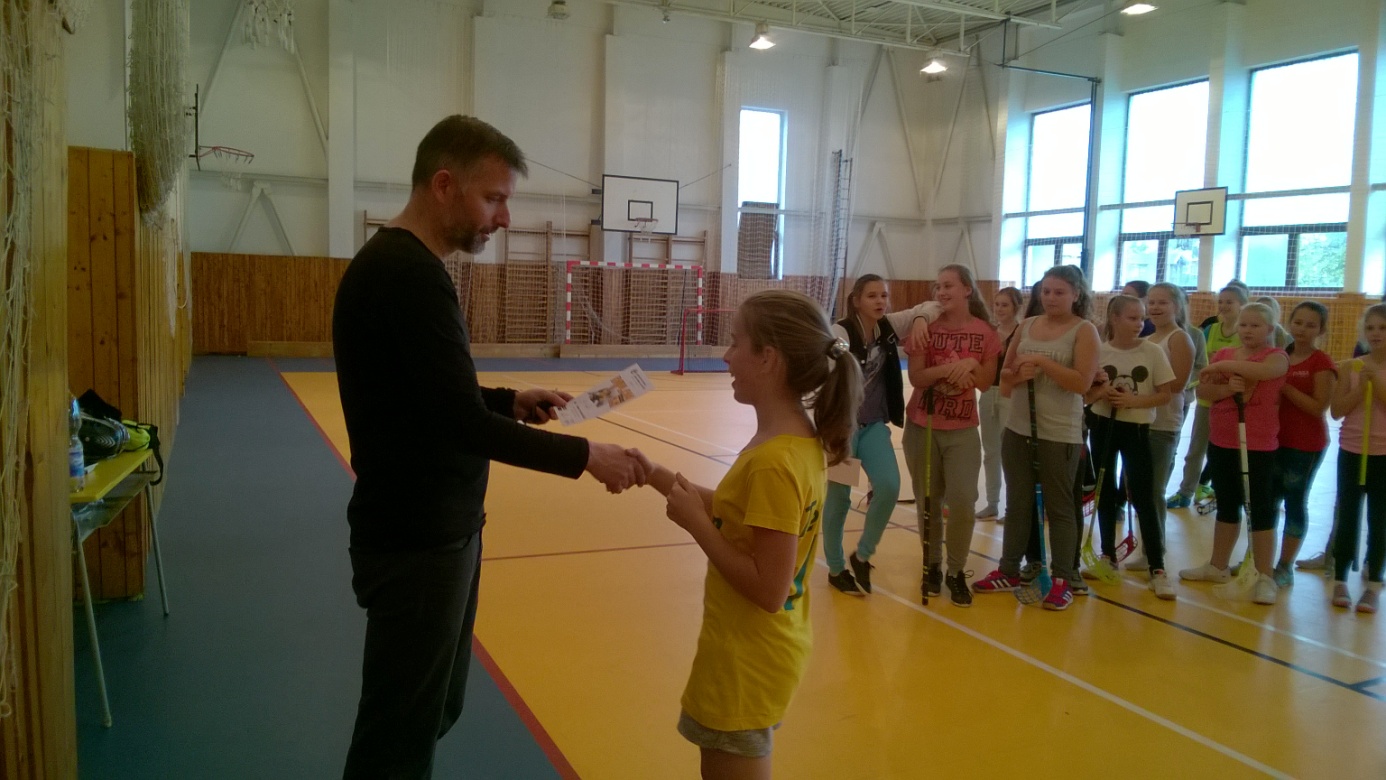 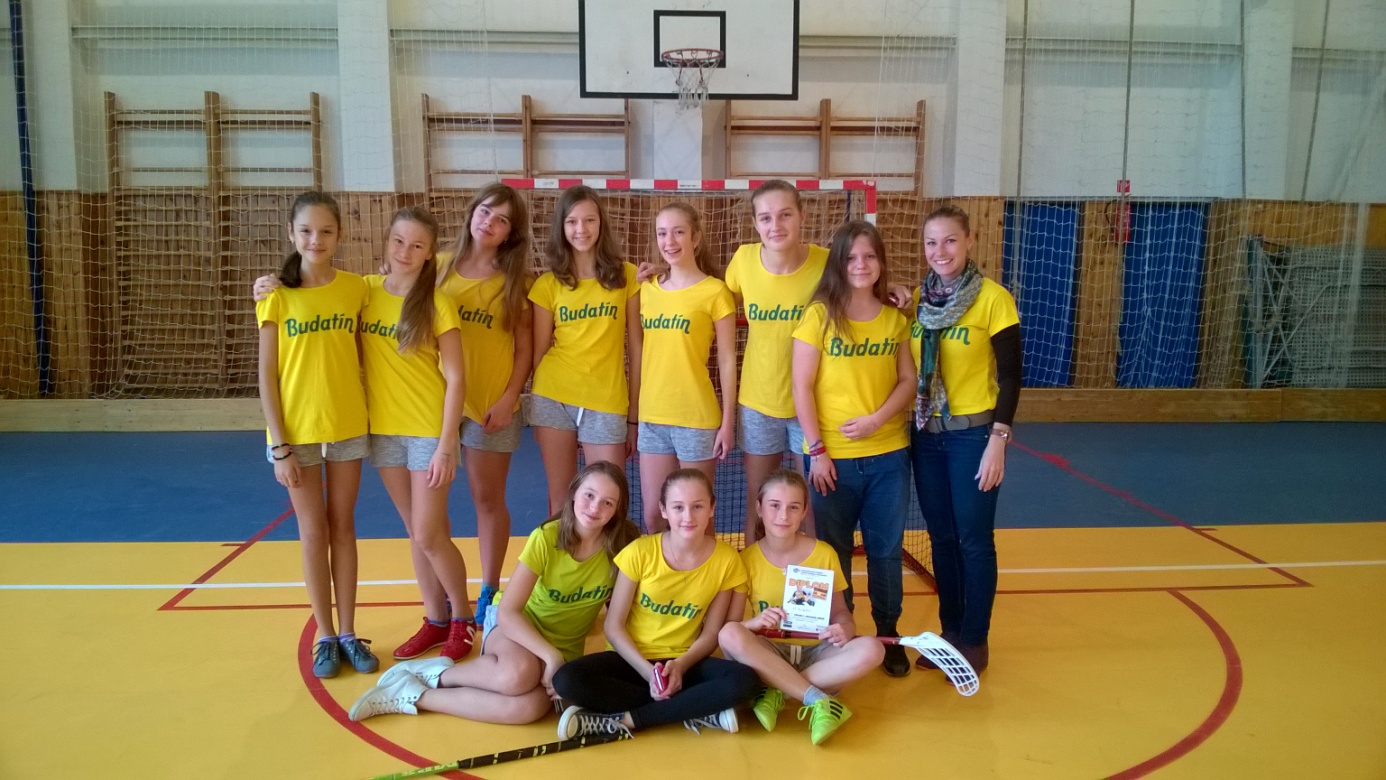 